TikapuutNimet: _________________________________________________________Tikapuut kootaan paloista kuvan mukaisesti.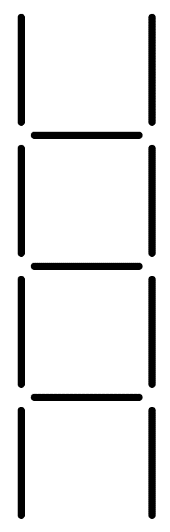 1. Kirjoittakaa lasku, jolla saadaan palojen lukumäärä, kun tikapuissa on 100 askelmaa? Perustelkaa.2. Kirjoittakaa lauseke, jolla saadaan palojen lukumäärä, kun tikapuissa on x askelmaa? Perustelkaa.OpettajalleEhdotus tunnin rakenteesta:Alustus (n. 5 min): Tässä on hyvä korostaa, että oikeita ajattelutapoja on monia.Ryhmätyö (n. 15 min): Noin 3 hengen ryhmät. Loppukeskustelu (n. 15 min): Opettaja valitsee käsiteltävät ratkaisut. Jos mahdollista, niin sellaiset ryhmät, joilla on erilaiset ajattelutavat. Mikäli kaikilla ryhmillä on sama ajattelutapa, voi opettaja itse esittää erilaisen lausekkeen ja kysyä oppilaiden mielipidettä siitä.Ratkaisuista:1. TAPA 1: 100 askelmaa ja kumpaankin reunaan 101 palaa eli yhteensä 100 + 101 + 101 = 302.TAPA 2: Jokaista askelmaa kohti 3 palaa ja päähän 2 eli yhteensä 100 · 3 + 2 = 302.2. Esimerkiksi:x + (x + 1) + (x + 1)3x + 2